
 LISTADO DE LIBROSEDUCATIVOS Y PEDAGÓGICOS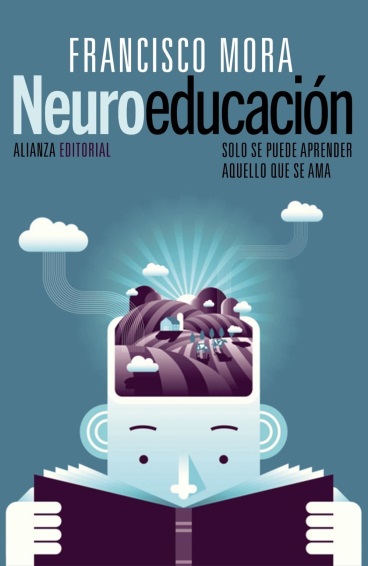 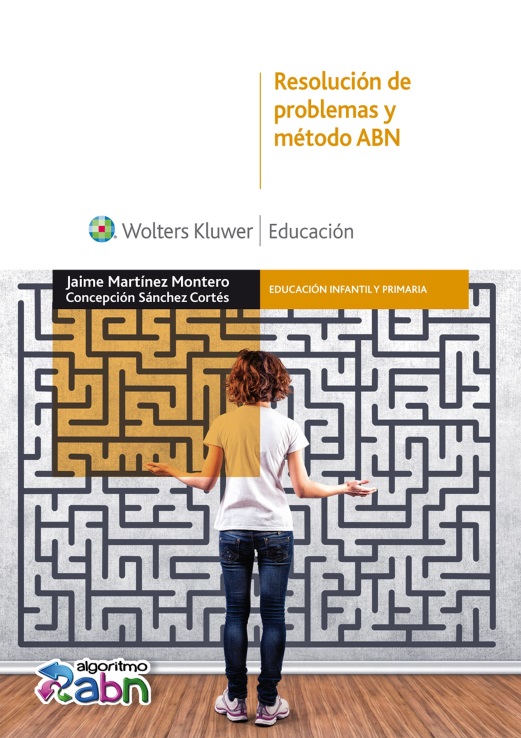 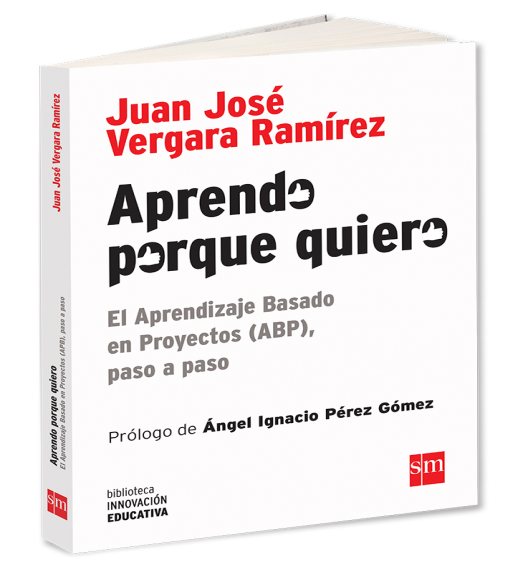 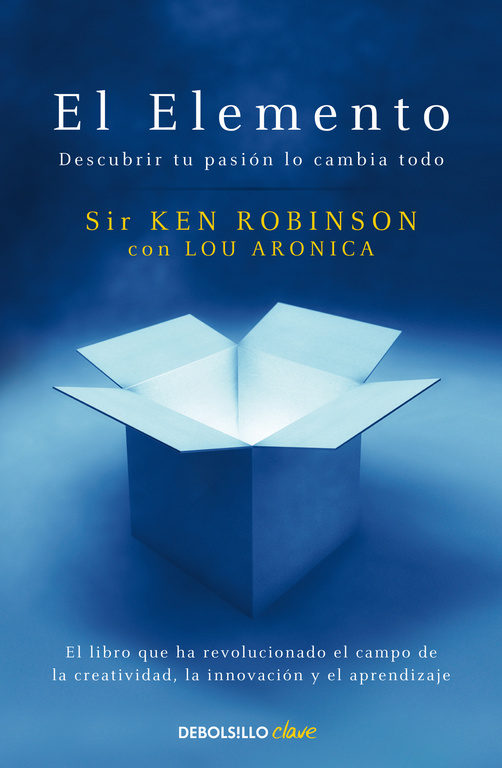 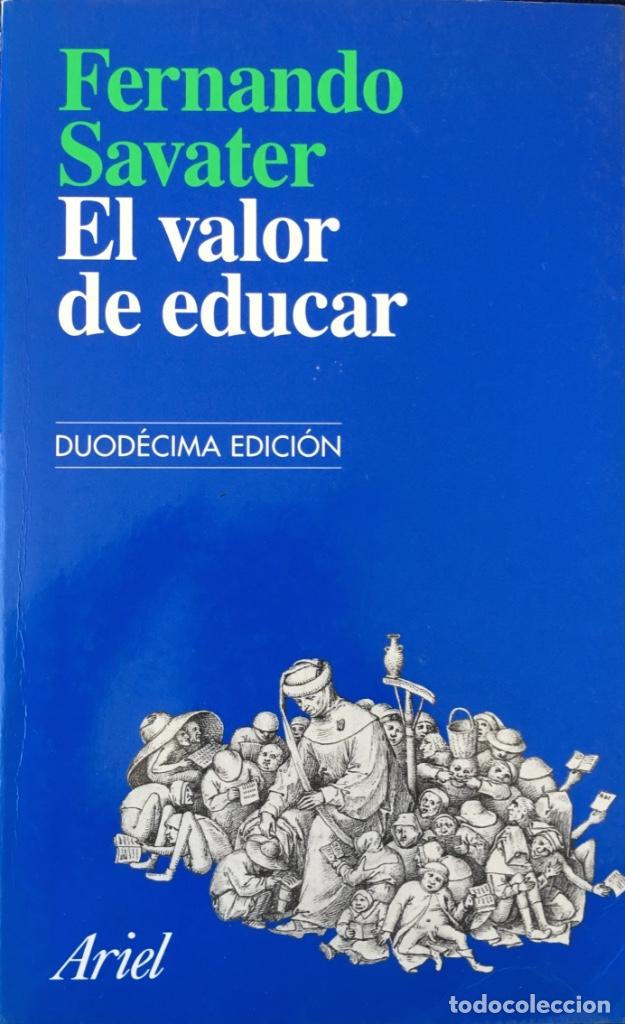 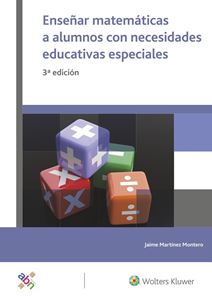 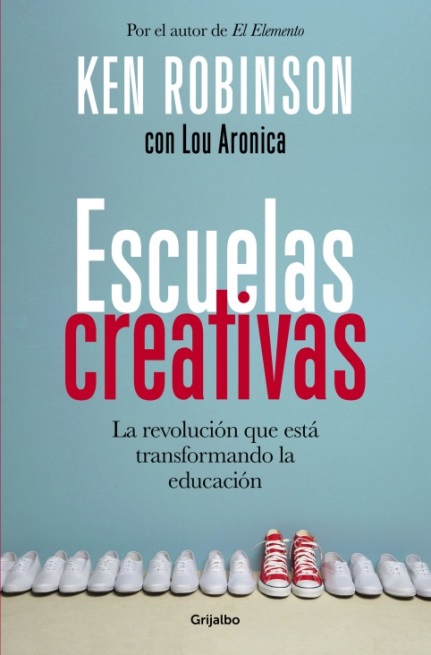 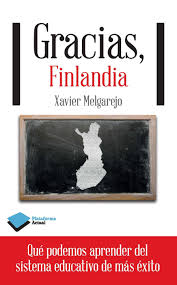 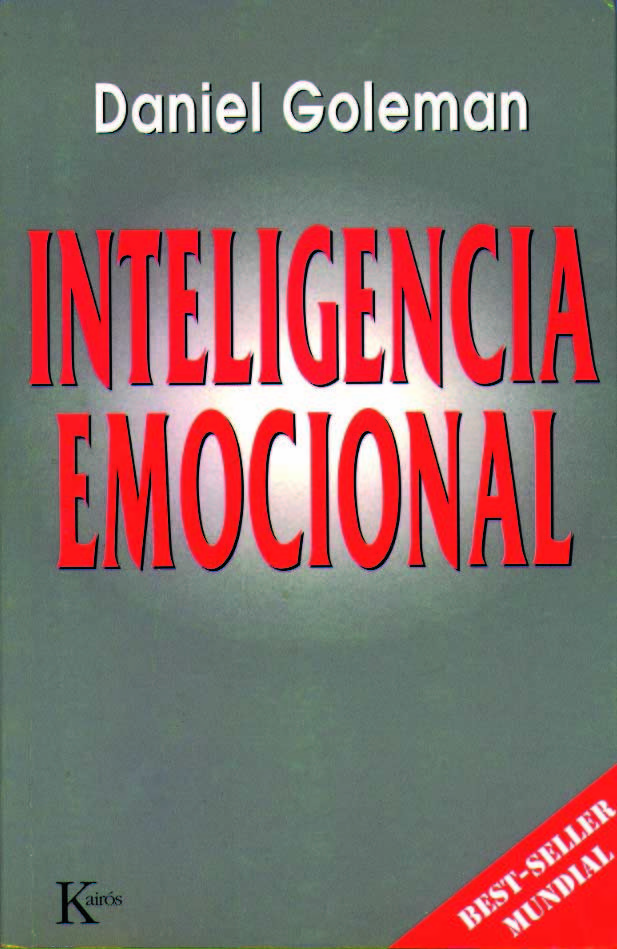 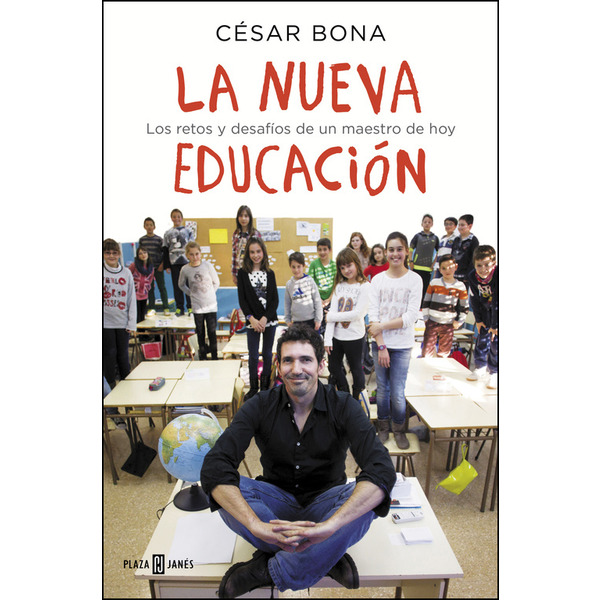 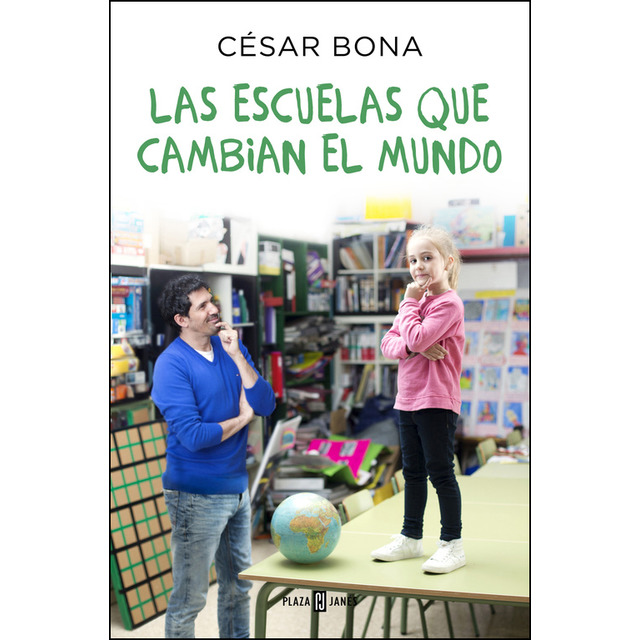 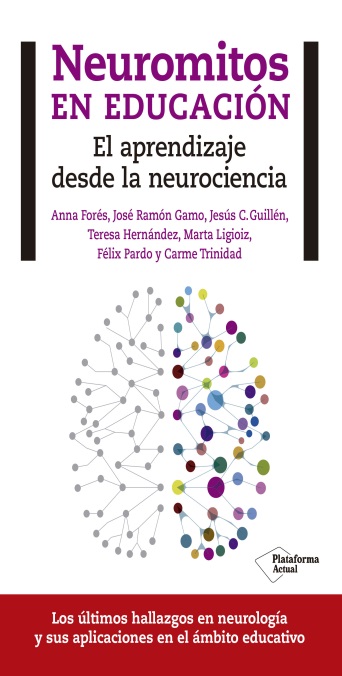 BIBLIOÁGORAAhora en nuestro centro tenemos toda una biblioteca educativa.Si eres inquiet@, si te interesa saber sobre qué se está investigando en el campo de la educación… no dudes en acudir a nuestro PUNTO CULTURAL ESPECÍFICO.DISPONEMOS DE TÍTULOS INTERESANTES PARA ACERCARTE AL CONOCIMIENTO DE LA METODOLOGÍA ACTIVA.SÓLO DESDE EL CONOCIMIENTO Y LA FORMACIÓN PODEMOS JUSTIFICAR EL POR QUÉ DE LA NECESIDAD DEL CAMBIO METODOLÓGICO QUE EL SISTEMA EDUCATIVO NECESITA. CON ESTAS PROPUESTAS PRETENDEMOS QUE NUESTRO CENTRO, A TRAVÉS DE LA PARTICIPACIÓN Y LA FORMACIÓN DE LA COMUNIDAD, SE CONVIERTA EN REFERENTE, EN MOTOR DE CAMBIO.ELIGE TU LIBRONormas de uso:Selecciona un título que te interese del punto cultural.Coge la tarjeta y llévala a administración.Cámbiala por el libro y regístralo.Lleva la tarjeta en blanco y negro al punto cultural.